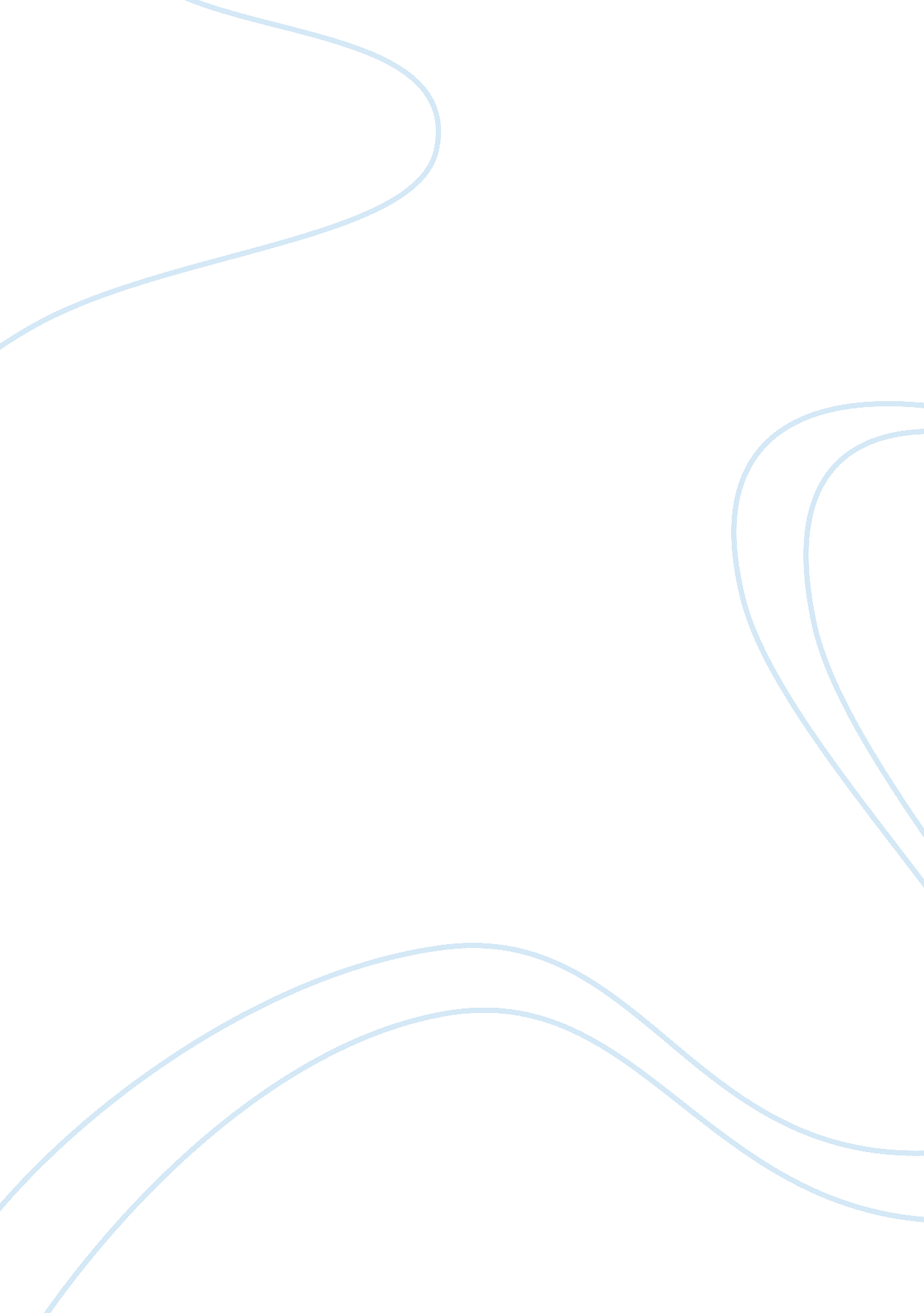 Importance of educationEducation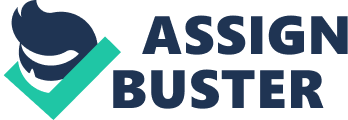 At school, there are rules and regulations, students follow them and failure to do so, there are consequences. Do these rules help people to become successful in life, after attaining education? 

Dramatic Device 
Imagine education as your brother, parent or even a friend. Would you want to let that person who you care for down? My guess is that every person works hard to have a good relationship with their loved ones so that they can get the best out of each other. The same way, education enables us to be better people or citizens in our country. Education is important since it creates a sense of goodwill among individuals, and this will ensure that peace prevails in the country if people get educated. 

The personal reference would be the most effective in giving a speech since people remember most stories told of an individual’s personal life. This is because people can relate to the story from the past to what an individual has achieved in the present. It is also effective because it shows that the person giving the speech understands the topic perfectly through having personal experiences related to the topic. 